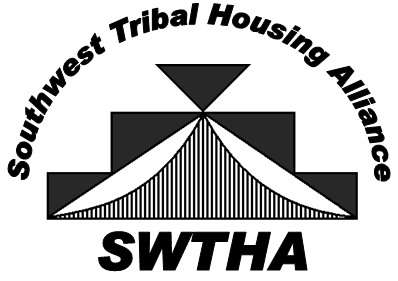 Arizona, New Mexico, and West TexasPROXYTO:	Southwest Tribal Housing Alliance – SWTHAFROM:   															(Tribe, TDHE, Pueblo or Housing Authority)I hereby authorize 			          	 from 								          (Name)		                             (Tribe, TDHE, Pueblo or IHA)to vote on my behalf at the SWTHA Business Meeting on June 12, 2018 at AMERIND Risk, Santa Ana Pueblo, NMMy authorization allows the above person to vote only as indicated below:  He/She agrees to accept this responsibility on my behalf: G General Proxy G Other: (indicate parameters)Signature					Title		Print Name					Date	Please fax to (520) 879-5120 or email to one of the following:Pete Delgado pdelgado@tokahousing.orgJonathan Robertson jrobertson@ydsp-nsn.gov